Hometown Hero Banner Application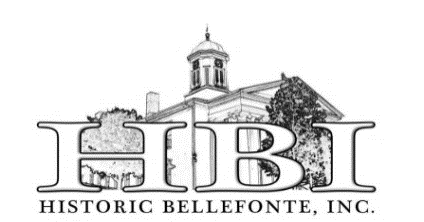 Full Name of Veteran in Photo: _________________________________________________________Era of Service _______________________________________________________________________ Hometown:  ___________________   Is the Veteran: Alive__ Deceased ___ POW/MIA ___ KIA ____Name of person submitting photo: ___________________________ Phone Number: ______________ Relationship to hometown hero: __________________________ E-Mail Address: __________________ Address: _____________________________________________________________________________Alternate Contact person: _______________________________ Phone Number: _________________MESSAGE ON BOTTOM OF BANNER: Message that you want to appear on the banner.  Family name, individual sponsors etc. If the banner is sponsored by a business, the name of the business will appear and be used for Hometown Hero advertising. __________________________________________________________________________________________________________________________________________________________PHOTO RELEASE FORMI hereby grant Historic Bellefonte, Inc. permission to use the attached photo (which includes a likeness of myself or of my relative) in the 2022 Streetlight Banner Program and for Historic Bellefonte, Inc.’s promotional use.  In addition I take full responsibility that all information provided about the veteran(s) being honored is accurate and correct._________________________________             _______________________________(Signature)					       (Date submitted)Please make checks payable to: Historic Bellefonte Inc. / HBI   Mail to: 320 West High St., Bellefonte, PA 16823 Deadline for application submission is July 31, 2022Banner paid in full $200.00 _____ Check#________   Cash $ ________ Payment of $ ________Date_________PLEASE DO NOT FILL OUT BELOW, THIS WILL BE USED ON APPROVAL DAY-------------------------------------------------------------------------------------------------------------------------------PHOTO IMAGE APPROVAL FOR PRINT __________________________________    __________                                                                             (Signature)                                                     Date ViewedGWOT –Sept.11,2001 to presentVietnam EraFeb 28-1961- May7,1975World War IIDecember 7,1941-Dec. 31, 1946Persian Gulf –August 2, 1990-August 31,1991Korean Conflict EraJune 27, 1950--Jan 31, 1955World War IApril 6, 1917-Nov. 11,1918Cold WarSept.2,1945/Dec 26,1991